Grupo de Trabajo sobre el Desarrollo Jurídico del Sistema de La Haya para el Registro Internacional de Dibujos y Modelos IndustrialesNovena reuniónGinebra, 14 a 16 de diciembre de 2020PROYECTO DE ORDEN DEL DÍApreparado por la SecretaríaApertura de la reuniónElección del presidente y de dos vicepresidentesAprobación del orden del díaVéase el presente documento.Aprobación del Proyecto de informe de la octava reunión del Grupo de Trabajo sobre el Desarrollo Jurídico del Sistema de La Haya para el Registro Internacional de Dibujos y Modelos IndustrialesVéase el documento H/LD/WG/8/9 Prov.Propuesta de modificación del Reglamento ComúnVéanse los documentos H/LD/WG/9/2, H/LD/WG/9/2 Corr. y H/LD/WG/9/3 Rev.Otros asuntosResumen de la PresidenciaClausura de la reunión[Fin del documento]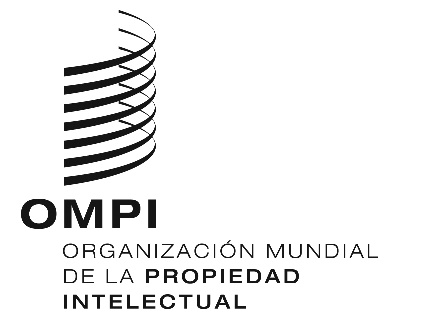 Sh/ld/wg/9/1 Prov.3h/ld/wg/9/1 Prov.3h/ld/wg/9/1 Prov.3ORIGINAL: INGLÉSORIGINAL: INGLÉSORIGINAL: INGLÉSFECHA: 11 de diciembre de 2020  FECHA: 11 de diciembre de 2020  FECHA: 11 de diciembre de 2020  